Publicado en Las Palmas de Gran Canaria el 12/03/2024 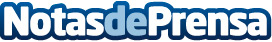 Gran Canaria traza un plan para alcanzar la Agenda 2030 en la isla INFECAR Feria de Gran Canaria reúne a personas expertas y experiencias sobre prácticas para la consecución de la Agenda 2030 en el I Simposio Ecoisla Gran Canaria 2030Datos de contacto:Raúl VegaJefe de Comunicación928915133Nota de prensa publicada en: https://www.notasdeprensa.es/gran-canaria-traza-un-plan-para-alcanzar-la Categorias: Canarias Ecología Eventos Solidaridad y cooperación Sostenibilidad http://www.notasdeprensa.es